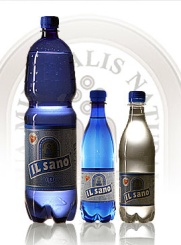 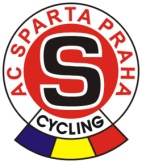                                      Propozice:  silniční cyklistické kritérium v Plzni            „  IL Sano Cup “ – O pohár minerální vody  IL Sano  Pořadatel: AC SPARTA PRAHA cycling  z.s.,Termíny:  vždy úterý 9.6., 16.6., 23.6., 30.6., 7.7., 14.7.   areál SK Rapid Plzeň – Doubravka3.10. Tour de Brdy – Strašice Hodina a místa startů : úterý 17. 00 h SK Rapid Plzeň www.rapidplzen.cz, , Ředitel závodu: Rubáš Zdeněk, tel.: 603 917 656 Hlavní rozhodčí: Pavel Kozák tel. 602 420 473 nebo dle nominace rozhodčíchTrať závodu: SK Rapid  Plzeň – Doubravka okruh x 1.100 m, celkem 23 km, 56 a 67 km dle kategorií                      Přihlášky: https://data.ceskysvazcyklistiky.cz/IL Sano Cup dva dny před startem ( tzn. nejpozději v neděli) vyzvednutí čísel nejpozději do 16.45  nebo 30min. před startem. Kancelář v místě startu. Start kategorií:17.00 Žáci, kadeti : Handicapový start  - 17.00 mladší žáci/kyně  + 30s starší žáci/kyně / kadetky + 30 s.  kadeti / Juniorky -   20 okruhů -  23 km.							 jedno společné hodnocení  1.- 6. místo  500 – 300 – 200 -3 X 200,- Kč  cca 17.30 Muži Elite /U23/ Junioři/ -  60 okruhů - 66 km 1.- 6. místo 1500 - 1000 - 500 - 400 - 300 – 300 Kčcca 17.30 Masters a ženy – 50 okruhů – 55 km ceny společné 1.-3. místo  500 - 300 - 200,- Kčjunioři a ženy startují s náskokem 30s před ElitouBodování: v každém okruhu 2 a 1 bod na pásce nebo podle rozhodnutí rozhodčích.Neutralizace: v prostoru startu a cíle 1 okruh.Startovné:  kat. 1.  - žáci/ kadeti 100, - Kč – / nepřihlášení 200,- Kčkat. 2.a 3. - Muži a ženy 200,- Kč/ nepřihlášení 300,- Kčstartovné zaslat na účet  č.ú. 78-3637910267/0100 vždy do neděle před každým závodem  s identifikací platby tzn. variabilní symbol: rok narození a poznámka jméno nebo team a počet startujícíchPodmínka účasti: platná licence ČSC 2020Předpis: Závodí se dle pravidel rychlostní cyklistiky a tohoto rozpisu, každý závodník jede na vlastní nebezpečí, pořadatel neručí za škody účastníkům vzniklé ani jimi způsobené, ochranná přilba je povinná, závod se jede za každého počasí. Závodník souhlas stvrzuje podpisem. Omezené převody jednotlivých  žákovských dle kategorií. Ceny v závodě: celkem 6600,- KčVýsledky a vyhlášení ihned po skončení závoduZdravotní zajištění:  Firsthelp.cz Různé:  Pořadatel si vyhrazuje právo na změnu místa startu a cíle, dále na typu závodu (bodovačka, vylučovačka, prvenství na pásce směr jízdy na oválu, délka handicapu). Info na www.sparta-cycling.cz    Za pořadatele :  Zdeněk Rubáš  v.r.